Załącznik Nr 6a do SIWZOpis przedmiotu zamówienia dla Części I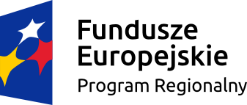 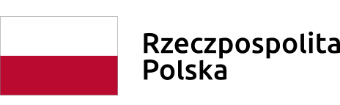 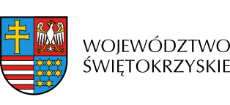 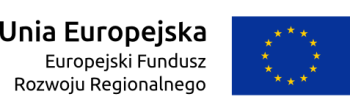 Lp.Nazwa wyposażeniaj.mIlośćCena jednostkowa bruttoWartość Rzutnik : technologia LCD lub DLP, rozdz. min. 1024x800, kontrast min. 15000:1, jasność min. 3000 ANSI, akcesoria: kable , przewody, uchwyt sufitowy, montażSzt.1 Ekran ścienny, ręcznie rozkładany wym. 250x200Kolor kasety: białyPowierzchnia Matt White:Parametry materiału projekcyjnego:
Skala jasności: 1.0 - 1.2 
Grubość: 0.35 mm
Przednia strona: biała matowa
Tylna strona: czarna
Współczynnik gain: 1.0
Kąt widzenia: 150°W zestawie: pilot zdalnego sterowania, elementy montażowe.Format ekranu: 4:3Cechy ekranu: ścienno- sufitowyRodzaj ekranu: elektryczny
Powierzchnia robocza:236x175Szt.1Laptop: RAM 4GB -  8GB, Dysk 128GB – 500GB, karta graficzna, kamerka, system WINDOWS 10, program Microsoft OfficeSzt.1Oświetlenie sceniczne: 4 reflektory LED, 3 reflektory ruchome głowy, sterownik oświetlenia, reflektor sceniczny, statywy oświetleniowe, akcesoria oświetlenioweKpl.1Nagłośnienie sceniczne: 2 kolumny estradowe, 2 monitory odsłuchowe, mikser, zestaw mikrofonów  bezprzewodowych, mikrofony nagłowne i przypinane- 5szt., mikrofony na statyw -5 szt.(szury), statywy – 5szt., złącz, kable, akcesoria.Kpl.1Telewizor plazmowy LED  LCD przekątna 50 caliSzt.1Audiobooki (tytuły najnowsze, wydania z lat 2015-2018), pojedyncze tytułySzt.200Filmy na DVD (tytuły najnowsze, wydania z lat 2015-2018), pojedyncze tytułySzt.200Projektor multimedialny do kina plenerowego Szt.1Ekran ramowy do wieloformatowej projekcji w plenerze. Składana stabilna rama, szybki i łatwy montaż. Wym.      500 x 400Szt.1Laptop: RAM 4GB -  8GB, Dysk 128GB – 500GB, karta graficzna, kamerka, system WINDOWS 10, program Microsoft OfficeSzt.1Nagłośnienie sceniczne: 2 kolumny estradowe, 2 monitory odsłuchowe, mikser, mikrofony bezprzewodowe 2 szt., mikrofony na statyw 3 sztuki (szury), statywy 3 szt., kable i przewody.Kpl.1Oświetlenie sceniczne: 3 reflektory LED,  statyw oświetleniowy, reflektory ruchome głowy 2 szt., reflektor scenicznyKpl.1